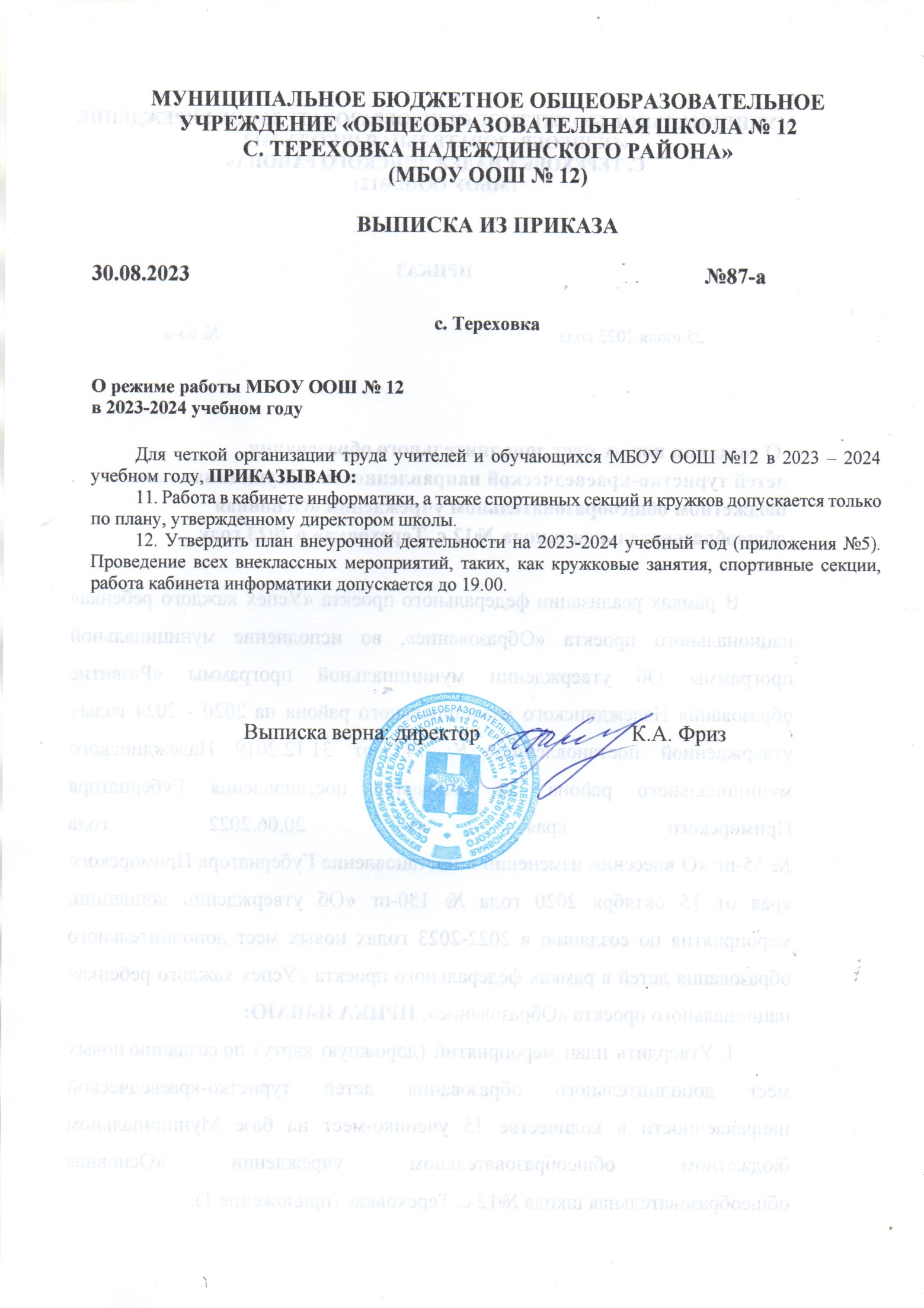 Приложение №5к приказу МБОУ ООШ №12от 30.08.2023 №87-аПлан внеурочной деятельности на 2023-2024 учебный год.КружокДень неделиДень неделиДень неделиДень неделиДень неделиКружокПонедельникВторникСредаЧетвергПятница«В гостях у сказки»1 класс, рук. Кулачко В.А.10:15 – 10:50«В мире фантазий»2 класс, рук. Савина Е.В.16:40 – 17:20«Юный эколог»3 класс, рук. Белебезьева Т.И.16:40 – 17:20«Учись решать»1 класс, рук. Александрюк И.И.16:40 – 17:20«Приморский квест»(краеведческий, СЮТ), рук. Даниленко О.В.12:05 – 13:0513:30 – 14:30«Трионикс»(экологический, СЮТ), рук. Даниленко О.В.15:30-16:3016:30-17:3015:30-17:30Юнармия 14:15-14:5513:50-14:30Туристический кружок «Юный турист»(СЮТ)12:05-13:0513:05-14:0511:50- 12:5012:50-13:50«Юный путешественник»(Успех каждого ребёнка)14:05-14:45«Черчение»(8 кл.), рук. Савина Е.В.12:05 – 12:45«Пионербол»(5 кл.), рук. Сёмченкова В.И.12:05 – 12:45«История Приморского края»7 класс, рук. Даниленко О.В.12:50-13:30Внеурочная деятельность (обязательная часть)Внеурочная деятельность (обязательная часть)Внеурочная деятельность (обязательная часть)Внеурочная деятельность (обязательная часть)Внеурочная деятельность (обязательная часть)Внеурочная деятельность (обязательная часть)«Россия - страна возможностей»6-9 классы, рук. – классные руководители12:50-13:30«Функциональная грамотность»5-9 классы, рук. – классные руководители11:50-12:25«Билет в будущее»8 класс, рук. Дука Татьяна Юрьевна12:30-13:05